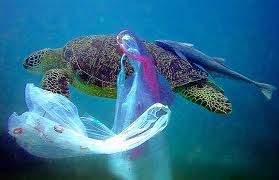 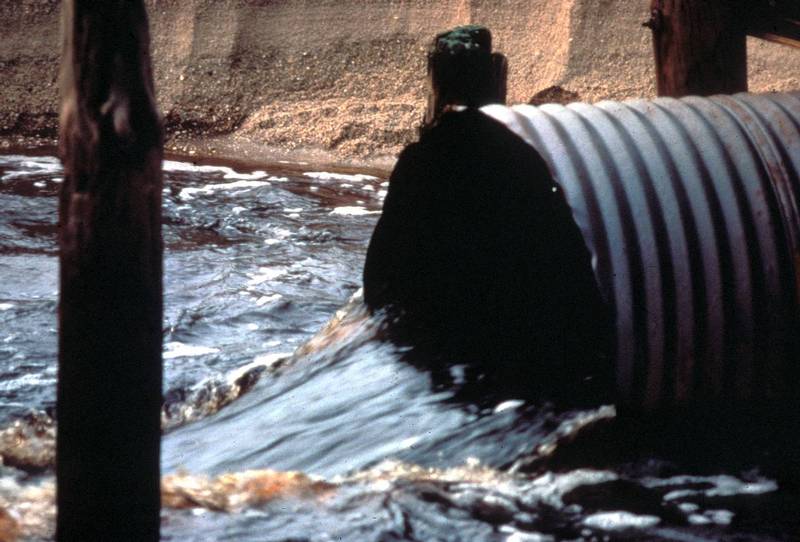 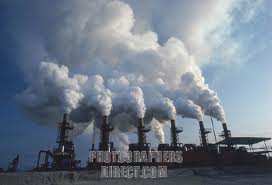 CHECKLIST 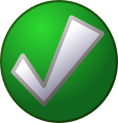 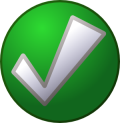 The Topic I Am Researching Is______________________________________________________________________Draw or attach a picture about your topic in the box:Brainstorming: What comes to your mind when you think about your topic?  Write 10 words or phrases you already know about the subject. FOCUS STATEMENT AND QUESTIONS Focus Statement: The environmental issue I have chosen to research is....………………………………………………………………………………………I am interested in this issue because…………………………………………………………………………………………………………………………………..... This environmental issue is a problem because............................................……………………………………………………………………………………..... This issue affects the UAE because..............................................................…………………………………………………………………………………….....Focus questions are questions you ask yourself to help guide your research.  As you look to find answers to the questions from different sources, you will collect lots of information about your topic.  Collecting good information begins by asking yourself good focus questions about your topic."Who" question:  ____________________________________________________________"What" question: ____________________________________________________________"Where" question: ____________________________________________________________"When" question: ____________________________________________________________"Why" question: ____________________________________________________________"How" question:  ____________________________________________________________LOCATING AND USING RESOURCESYou need to find a variety of resources to get information about your person’s life and deeds.  You will need to use newspaper and magazine articles, Internet sites, books and interviews.  List below the names of all the resources that you will be using for your ECART folder.  Remember, when you write your report, do not copy what you read.  You must summarize the information IN YOUR OWN WORDS.   Research Planning Page: Use these pages to plan your research.  Once you know what resources you want to use, you can ask your teacher for the appropriate handouts to help you.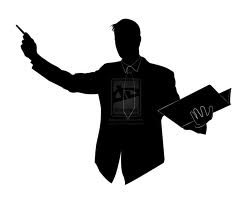 Resource # 1Resource Type: ___________________________________Location: _______________ Deadline:________________How I will use it/ how it will help me: __________________________________________________________________________________________________________________________________________________________________________________________________________________________________________Resource # 2 Resource Type: ___________________________________Location: _______________Deadline:_________________How I will use it/ how it will help me: __________________________________________________________________________________________________________________________________________________________________________________________________________________________________________Resource # 3Resource Type: ___________________________________Location: _______________ Deadline:________________How I will use it/ how it will help me: __________________________________________________________________________________________________________________________________________________________________________________________________________________________________________Resource # 4 Resource Type: ___________________________________Location: _______________Deadline:_________________How I will use it/ how it will help me: __________________________________________________________________________________________________________________________________________________________________________________________________________________________________________Resource # 5Resource Type: ___________________________________Location: _______________ Deadline:________________How I will use it/ how it will help me: __________________________________________________________________________________________________________________________________________________________________________________________________________________________________________Resource # 6Resource Type: ___________________________________Location: _______________Deadline:_________________How I will use it/ how it will help me: __________________________________________________________________________________________________________________________________________________________________________________________________________________________________________WORD BANKMake your own vocabulary word bank in the space below. Make a list of new and interesting words from your topic that you found while doing your research.  Write down at least 25 new words.  You will probably need to use these words in your presentation, so know what all the words mean and how to pronounce them.   Phophotokasjflkjsadf;lkjasl;dkfjChoose ten of the words from your word bank and write a sentence that shows the meaning of the word. (Do NOT write the definition from a dictionary.)PROJECT PLANNING PAGES:  Choose one product from the list below. If there is something you would like to do that is not on the list, please ask your teacherProduct Idea List: Create a short film using movie maker  	    (No PowerPoint presentations, please)	2. Write and perform a play or puppet show	3. Write an essay of five paragraphs no less than 1000 words 	4.  ______________________________________For my final product I would like to: 	Teacher approval/ suggestions: JournalComplete a weekly journal of the work you are doing for your ECART.Self-AssessmentPaired WorkWork with someone in your group and exchange your rough drafts for editing. You must have at least 2 students edit your paper. Use the check list below and write your comments and suggestions for improvement. Suggestions from the editor ____________________________________________________________________________________________________________________________________________Suggestions from the editor ____________________________________________________________________________________________________________________________________________Ask one of your parents to reflect on your work._____________________________________________________________________________________________________________________________________________________________________________________________________________________________________________________________________________________________________________________________________________________________________________________________________________________________________________________________________________________________________________________________________________________________________________________________________________________________________________________________________________________________________________________________________________________________________________________________________________PEER REFLECTIONAsk one of your friends to reflect on your work.________________________________________________________________________________________________________________________________________________________________________________________________________________________________________________________________________________________________________________________________________________________________________________________________________________________________________________________________________________________________________________________________________________________________________________
PAGE
ACTIVITY 
COMPLETED
FINAL CHECK1Picture about my topic2Brainstorming3Focus statement and questions4Locating and using resources5Word bank6Words in sentences7Project planning8Storyboard9Journals10Self-assessment11Peer correction12ReflectionsTeacher’s signatureDate On-timeComplete Teacher’s signatureDate On-timeComplete Teacher’s signatureDate On-timeComplete #Name of Source:  title // author // date of publication //internet site address // name of person interviewed // date of interview // other information12345678Teacher’s signatureDate On-timeComplete Teacher’s signatureDate On-timeComplete Teacher’s signatureDate On-timeComplete WordWordSentenceSentenceSentenceSentence1. ……………………………………………………1. ………………………………………………………………………………………………………………………………………………………………………………………………………………………………………………………………………………………………………………………………………………………………………………………………………………………………………………………………………………………………………………………………………………………………………………………………………………………………………………………………………………………………………………………………………………………………………………………………………………………………………………………………………………………………………………………………………………………………………………………………………………………………………………………………………………………………………………………………………………………………………………………………………………………………………………………………………………………………………………………………………………………………2. ……………………………………………………2. ………………………………………………………………………………………………………………………………………………………………………………………………………………………………………………………………………………………………………………………………………………………………………………………………………………………………………………………………………………………………………………………………………………………………………………………………………………………………………………………………………………………………………………………………………………………………………………………………………………………………………………………………………………………………………………………………………………………………………………………………………………………………………………………………………………………………………………………………………………………………………………………………………………………………………………………………………………………………………………………………………………………………3. ……………………………………………………3. ………………………………………………………………………………………………………………………………………………………………………………………………………………………………………………………………………………………………………………………………………………………………………………………………………………………………………………………………………………………………………………………………………………………………………………………………………………………………………………………………………………………………………………………………………………………………………………………………………………………………………………………………………………………………………………………………………………………………………………………………………………………………………………………………………………………………………………………………………………………………………………………………………………………………………………………………………………………………………………………………………………………………4. ……………………………………………………4. ………………………………………………………………………………………………………………………………………………………………………………………………………………………………………………………………………………………………………………………………………………………………………………………………………………………………………………………………………………………………………………………………………………………………………………………………………………………………………………………………………………………………………………………………………………………………………………………………………………………………………………………………………………………………………………………………………………………………………………………………………………………………………………………………………………………………………………………………………………………………………………………………………………………………………………………………………………………………………………………………………………………………5. ……………………………………………………5. ………………………………………………………………………………………………………………………………………………………………………………………………………………………………………………………………………………………………………………………………………………………………………………………………………………………………………………………………………………………………………………………………………………………………………………………………………………………………………………………………………………………………………………………………………………………………………………………………………………………………………………………………………………………………………………………………………………………………………………………………………………………………………………………………………………………………………………………………………………………………………………………………………………………………………………………………………………………………………………………………………………………………6. ……………………………………………………6. ………………………………………………………………………………………………………………………………………………………………………………………………………………………………………………………………………………………………………………………………………………………………………………………………………………………………………………………………………………………………………………………………………………………………………………………………………………………………………………………………………………………………………………………………………………………………………………………………………………………………………………………………………………………………………………………………………………………………………………………………………………………………………………………………………………………………………………………………………………………………………………………………………………………………………………………………………………………………………………………………………………………………7. ……………………………………………………7. ………………………………………………………………………………………………………………………………………………………………………………………………………………………………………………………………………………………………………………………………………………………………………………………………………………………………………………………………………………………………………………………………………………………………………………………………………………………………………………………………………………………………………………………………………………………………………………………………………………………………………………………………………………………………………………………………………………………………………………………………………………………………………………………………………………………………………………………………………………………………………………………………………………………………………………………………………………………………………………………………………………………………8. ……………………………………………………8. ………………………………………………………………………………………………………………………………………………………………………………………………………………………………………………………………………………………………………………………………………………………………………………………………………………………………………………………………………………………………………………………………………………………………………………………………………………………………………………………………………………………………………………………………………………………………………………………………………………………………………………………………………………………………………………………………………………………………………………………………………………………………………………………………………………………………………………………………………………………………………………………………………………………………………………………………………………………………………………………………………………………………9. ……………………………………………………9. ………………………………………………………………………………………………………………………………………………………………………………………………………………………………………………………………………………………………………………………………………………………………………………………………………………………………………………………………………………………………………………………………………………………………………………………………………………………………………………………………………………………………………………………………………………………………………………………………………………………………………………………………………………………………………………………………………………………………………………………………………………………………………………………………………………………………………………………………………………………………………………………………………………………………………………………………………………………………………………………………………………………………10. ……………………………………………………10. ………………………………………………………………………………………………………………………………………………………………………………………………………………………………………………………………………………………………………………………………………………………………………………………………………………………………………………………………………………………………………………………………………………………………………………………………………………………………………………………………………………………………………………………………………………………………………………………………………………………………………………………………………………………………………………………………………………………………………………………………………………………………………………………………………………………………………………………………………………………………………………………………………………………………………………………………………………………………………………………………………………………………Teacher’s signatureTeacher’s signatureDate On-timeComplete Teacher’s signatureDate On-timeComplete Storyboards are graphic organizers that show the scenes in a multimedia project in drawing form. With a storyboard, you are able to map out your ideas for communicating to your viewers. Using a storyboard will allow you to make adjustments during the early planning stages of your product.Before you begin working on the computer consider:The message and sequence of your presentation The layout and design of the images.Teacher’s signatureDate On-timeComplete Teacher’s signatureDate On-timeComplete Answer each section below. Write full sentences.Answer each section below. Write full sentences.Did you work to the best of your ability?  Why or why not?Did you complete all the work you were required to do?  Why or why not?Which part of this project was the most difficult for you?  Why? Which part of this project was easiest for you? Why?What could you have done better?  How?Teacher’s signatureDate On-timeComplete Name of the editor…………………………………………………………YesNoI have checked for a proper introduction with thesisI have checked for a proper introduction with thesisI have checked for a proper thesis statement in the introductionI have checked for a proper thesis statement in the introductionI have checked for three sub-topics and details that support each sub topicI have checked for three sub-topics and details that support each sub topicI have checked for proper spellingI have checked for proper spellingI have checked for proper grammar and sentence structureI have checked for proper grammar and sentence structureI have checked for proper punctuation and varieties of punctuationI have checked for proper punctuation and varieties of punctuationI have checked for run-on sentences and fragmented sentencesI have checked for run-on sentences and fragmented sentencesI have checked logical sequence of eventsI have checked logical sequence of eventsI have checked that all sentences and paragraphs make senseI have checked that all sentences and paragraphs make senseI have checked for details that support ideasI have checked for details that support ideasI have checked for proper indentation for new paragraphsI have checked for proper indentation for new paragraphsI have checked for proper use of tensesI have checked for proper use of tensesName of the editor…………………………………………………………YesNoI have checked for a proper introduction with thesisI have checked for a proper introduction with thesisI have checked for a proper thesis statement in the introductionI have checked for a proper thesis statement in the introductionI have checked for three sub-topics and details that support each sub topicI have checked for three sub-topics and details that support each sub topicI have checked for proper spellingI have checked for proper spellingI have checked for proper grammar and sentence structureI have checked for proper grammar and sentence structureI have checked for proper punctuation and varieties of punctuationI have checked for proper punctuation and varieties of punctuationI have checked for run-on sentences and fragmented sentencesI have checked for run-on sentences and fragmented sentencesI have checked logical sequence of eventsI have checked logical sequence of eventsI have checked that all sentences and paragraphs make senseI have checked that all sentences and paragraphs make senseI have checked for details that support ideasI have checked for details that support ideasI have checked for proper indentation for new paragraphsI have checked for proper indentation for new paragraphsI have checked for proper use of tensesI have checked for proper use of tensesTeacher’s signatureDate On-timeComplete Teacher’s signatureDate On-timeComplete 